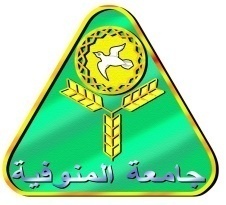 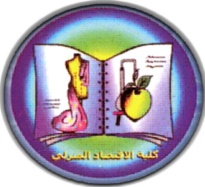 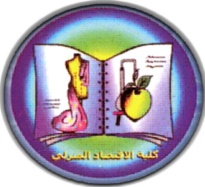     كلية الاقتصاد المنزلي    أمانة المجالس واللجانمحضر مجلس الكلية ( الجلسة  الخامسة ) في العام الجامعي 2021/2022 مالمنعقدة يوم الأحد الموافق 13/2/2022م.                                                                محضر اجتماعالجلسة الثانية لمجلس الكلية المنعقدة يوم الأحد الموافق13/2/2022م في العام الجامعي 2021 /2022 مأجتمع مجلس الكلية ( الجلسة الخامسة ) في قاعة مجلس الكلية وذلك في تمام الساعة الحادية عشر صباحاً يوم الأحد الموافق13/2/2022م برئاسة السيد الأستاذ الدكتور/ شريف صبرى رجب - عميد الكلية ورئيس المجلس وحضور كل من :وقد دعى للحضور أ.د/ خالد محيى الدين محمد - أستاذ الملابس والنسيج المتفرغ بالكلية بصفته مدير وحدة ضمان الجودة.وقد دعى للحضور أ.د/ علا يوسف عبد اللاه - أستاذ الملابس والنسيج بالكلية بصفته نائب مدير وحدة ضمان الجودة. وقد دعى للحضور أ.د/ خالد على عبد الرحمن شاهين - أستاذ التغذية وعلوم الأطعمة  . وقد اعتذار عن الحضور كل من:استهل السيد الأستاذ الدكتور / عميد الكلية الجلسة ورحب سيادته بالسادة الأعضاء ثم شرع سيادته بالنظر في جدول الأعمال على النحو التالى :1-المصادقات :-	المصادقة على موضوعات مجلس الكلية المنعقدة يوم الأحد الموافق 9/1/2022م   والممتد حتى يوم الأحد الموافق 16/1/2022م .القــــرار:  الموافقة مع رفع الأمر للجامعة2- مذكرة إدارة الدراسات العليا بشأن النظر في :-مد مدة الدراسة الطلاب الآتي أسمائهم:موافقة مجالس الاقسام العلمية بتاريخ 6/2/2022م.القــــرار:  الموافقة مع رفع الأمر للجامعة3- مذكرة إدارة الدراسات العليا بشأن النظر في :-التوصية بمنح الدرجات العلمية  للطلاب الآتية أسمائهم وذلك بناء على التقارير الفردية والجماعية للسادة الأساتذة أعضاء لجنة الفحص والمناقشة للرسائل العلمية وهم :-1 - منح درجة الدكتوراة للطالبة / سمية سعيد عبد الرحمن سليم - تخصص الملابس والنسيج  .2- منح درجة الدكتوراة للطالبة / إيمان محمد عادل دسوقي - تخصص  الملابس والنسيج  .موافقة القسم العلمي بتاريخ 6/2/2022م..القــــرار: الموافقة مع رفع الأمر للجامعة 4- مذكرة إدارة الدراسات العليا بشأن النظر في :-تسجيل خطة البحث للطالبة / سارة حامد حسن يونس - المقيدة لدرجة الدكتوراه في الاقتصاد المنزلي تخصص تغذية وعلوم أطعمة  بعنوان " " دراسة أثر انواع مختلفة من الشاي المجهز من الاعشاب والبذور والخضروات على حصوات  اكسالات الكالسيوم عند المرضى المصابون  بحصوات الكلى – دراسة سريرية عشوائية    "          علماً بأن لجنة الاشراف من :موافقة مجلس القسم العلمي بتاريخ 6/2/2022مالقــــرار:الموافقة مع رفع الأمر للجامعة5- مذكرة إدارة الدراسات العليا بشأن النظر في :-- تسجيل خطة البحث للطالبة/ أسماء سليمان على على الجرف  - المقيدة لدرجة الماجستير في الاقتصاد المنزلي تخصص تغذية وعلوم أطعمة  بعنوان " التأثيرات المحتملة لقشر البطيخ ونوى البلح على مضاعفات السمنة المستحثة بالوجبات عالية الدهون في الفئران   "  علماً بأن لجنة الاشراف من :موافقة مجلس القسم العلمي بتاريخ 6/2/2022م. القــــرار: الموافقة مع الأمر للجامعة6- مذكرة إدارة الدراسات العليا بشأن النظر في :- تسجيل خطة البحث للطالبة /اسماء السيد محمد عبد العظيم منيسى المقيدة لدرجة الماجستير في الاقتصاد المنزلي تخصص تغذية  وعلوم أطعمة  بعنوان  "المركبات النشطة حيويا والانشطة الحيوية للطحالب البنية وتأثيراتها على سمية الكبد المستحث بالبنزوبيرين فى الفئران   "علماً بأن لجنة الاشراف من :موافقة مجلس القسم العلمي بتاريخ 6/2/2022م.القــــرار: الموافقة مع الأمر للجامعة7-  مذكرة إدارة الدراسات العليا بشأن النظر في :- تسجيل خطة البحث للطالبة /  منى محمد ابراهيم الصعيدى المقيدة لدرجة الماجستير في الاقتصاد المنزلي تخصص تغذية  وعلوم أطعمة بعنوان " تأثير بعض الاجزاء النباتية المحتوية على استروجين نباتي على المبيضين فى اناث فئران التجارب علماً بأن لجنة الاشراف من :موافقة مجلس القسم العلمي بتاريخ 6/2/2022م.القــــرار: الموافقة مع رفع الأمر للجامعة  8- مذكرة إدارة الدراسات العليا بشأن النظر في :-تسجيل خطة البحث للطالبة/ سميرة صبحى كمال ابراهيم عزام المقيدة لدرجة الماجستير في الاقتصاد المنزلي تخصص تغذية  وعلوم أطعمة بعنوان" التأثير الوقائى لأوراق عشبة القراص ضد تسمم الكلوى على ذكور فئران التجارب  "علماً بأن لجنة الاشراف من :موافقة مجلس القسم العلمي بتاريخ 6/2/2022م.القــــرار: الموافقة مع لفع الأمر للجامعة9- مذكرة إدارة الدراسات العليا بشأن النظر في :-تسجيل خطة البحث للطالبة/ سلمى كرم سعيد قنديل المقيدة لدرجة الماجستير في الاقتصاد المنزلي تخصص تغذية  وعلوم أطعمة بعنوان " تقييم التاثير المحتمل لاستخدام لب فاكهة البشملة على الفئران المصابة بزيادة نشاط الغدة الدرقية   "علماً بأن لجنة الاشراف من :موافقة مجلس القسم العلمي بتاريخ 6/2/2022م.القــــرار:  الموافقة مع رفع الأمر للجامعة10- مذكرة إدارة الدراسات العليا بشأن النظر في :-تسجيل خطة للطالبة /  هاجر خالد احمد عبد المجيد المقيدة لدرجة الماجستير  في الاقتصاد المنزلي تخصص تغذية وعلوم أطعمة بعنوان " دراسة تاثير فطر عيش الغراب على الفئران المصابة بالبول السكرى  علماً بأن لجنة الاشراف من :موافقة مجلس القسم العلمي بتاريخ 6/2/2022م.القــــرار:  الموافقة مع رفع الأمر للجامعة11-مذكرة إدارة الدراسات العليا بشأن النظر في :- تسجيل خطة البحث للطالبة / سلمى ممدوح فتوح البربرى المقيدة لدرجة الماجستير في الاقتصاد المنزلي تخصص تغذية وعلوم أطعمة بعنوان " الاستفادة من عشبة حشيشة الليمون لتخفيض الوزن لدى ذكور الفئران المصابة بالسمنة"في الاقتصاد المنزليموافقة مجلس القسم العلمي بتاريخ 6/2/2022م.القــــرار: الموافقة مع رفع الأمر للجامعة12- مذكرة إدارة الدراسات العليا بشأن النظر في :- تسجيل خطة البحث ماجستير للطالبة /  ياسمين أسامة محمد ابو المجد محمود عمر المقيدة لدرجة الماجستير في الاقتصاد المنزلي تخصص تغذية وعلوم أطعمة بعنوان " تقييم النشاط المضاد للروماتويد لفاكهة القشطة على الفئران المصابة بالتهاب المفاصل الروماتويدى   "لجنة الاشراف من :موافقة مجلس القسم العلمي بتاريخ 6/2/2022م.القــــرار : الموافقة مع رفع الأمر للجامعة 13- مذكرة إدارة الدراسات العليا بشأن النظر في :- تشكيل لجنة الفحص والمناقشة  للطالبة/ رشا أحمد محمود عداروس  المسجلة  لدرجة الماجستير في الاقتصاد المنزلي تخصص تغذيه وعلوم الأطعمة بعنوان" تاثير مستخلصات أوراق نبات النيم في الفئران المصابة بالسكرى بتأثير الالوكسان  "علما بأن لجنة الأشراف :  علما بان لجنة الفحص و المناقشة على النحو التالي :- موافقة مجلس القسم العلمي بتاريخ 6/2/2022م.القــــرار : الموافقة مع رفع الأمر للجامعة 14-  مذكرة إدارة الدراسات العليا بشأن النظر في :-تشكيل لجنة الفحص والمناقشة  للطالبة/   فاطمة محمد ابو الفتوح  المسجلة لدرجة الماجستير  في  الاقتصاد المنزلي تخصص تغذيه وعلوم الأطعمة بعنوان "  تقييم الحالة الغذائية للسيدات الحوامل في مدينة شبين الكوم "علما بأن لجنة الأشراف : علما بان لجنة الفحص و المناقشة على النحو التالي  :-موافقة مجلس القسم العلمي بتاريخ 6/2/2022م.القــــرار :الموافقة مع رفع الأمر للجامعة15-  مذكرة إدارة الدراسات العليا بشأن النظر في :-تشكيل لجنة الفحص والمناقشة  للطالبة/   آلاء محمد ابراهيم الكرداسى  المسجلة لدرجة الماجستير في الاقتصاد المنزلي تخصص تغذيه وعلوم الأطعمة بعنوان "  دراسة الانشطة المضادة للاكسدة بالشعير وعلاقتها بمرض السكر في الفئران   "علما بأن لجنة الأشراف : علما بان لجنة الفحص والمناقشة على النحو التالي   موافقة مجلس القسم العلمي بتاريخ 6/2/2022م.القــــرار : الموافقة مع رفع الأمر للجامعة 16- مذكرة إدارة الدراسات العليا بشأن النظر في :-تشكيل لجنة الفحص والمناقشة  للطالبة/  رحمة ساجد عطية الشرقاوى المسجلة لدرجة الماجستير في الاقتصاد المنزلي تخصص تغذيه وعلوم الأطعمة بعنوان" التاثير المضاد للسمنة  لمخلوط بعض الاعشاب  ( الينسون والشمر والنعناع وحبة البركة ) في الفئران المصابة بالسمنة  "علما بأن لجنة الأشراف : علما بان لجنة الفحص والمناقشة على النحو التالي  موافقة مجلس القسم العلمي بتاريخ 6/2/2022م. القــــرار :الموافقة مع رفع الأمر للجامعة17 - مذكرة إدارة الدراسات العليا بشأن النظر في :-تشكيل لجنة الفحص والمناقشة  للطالبة/  اسراء زكى سعيد بدوى المسجلة لدرجة الماجستير في الاقتصاد المنزلي تخصص تغذيه وعلوم الأطعمة بعنوان "  دراسة تأثير أوراق الفراولة على الفئران المصابة بالسكرى المستحث بالالوكسان"علما بأن لجنة الأشراف : علما بان لجنة الفحص و المناقشة على النحو التالي  موافقة مجلس القسم العلمي بتاريخ 6/2/2022م. القــــرار : الموافقة مع رفع الأمر للجامعة18- مذكرة إدارة الدراسات العليا بشأن النظر في :-تشكيل لجنة الفحص والمناقشة  للطالبة/   جهاد محمد فؤاد لاشين المسجلة لدرجة الدكتوراه في الاقتصاد المنزلي تخصص تغذيه وعلوم الأطعمة بعنوان "  دراسات كيموحيوية وبيولوجية على قشور الطماطم والباذنجان عند أضافتها  لتخفيف السمنة والسكرى في الفئران البيضاء "علما بأن لجنة الأشراف : علما بان لجنة الفحص و المناقشة على النحو التالي  موافقة مجلس القسم العلمي بتاريخ 6/2/2022م. القــــرار : الموافقة مع رفع الأمر للجامعة19- مذكرة إدارة الدراسات العليا بشأن النظر في :-تشكيل لجنة الفحص والمناقشة  للطالبة/   مروة محمود رجب عبد ربه المسجلة لدرجة الماجستير في الاقتصاد المنزلي تخصص الملابس والنسيج بعنوان "  دراسة تأثير المعالجة بالأنزيم علي بعض خواص الصباغة الطبيعية للأقمشة المخلوطة ( قطن - بوليستر)"علما بأن لجنة الأشراف : علما بان لجنة الفحص و المناقشة على النحو التالي  موافقة مجلس القسم العلمي بتاريخ 6/2/2022م.القــــرار : الموافقة مع رفع الأمر للجامعة20- مذكرة إدارة الدراسات العليا بشأن النظر في :-- الإعتذار المقدم من الطالبة / آية سيد محمد محمد   - المقيدة بالفرقة الاولى لدرجة الماجستير تخصص التغذية وعلوم الاطعمة عن حضور امتحان مادة فسيولوجى متقدم للترم الاول  للعام الجامعى 2021/2022 وذلك لعذر مرضىموافقة مجلس القسم العلمي بتاريخ 6/2/2022م.القــــرار: الموافقة مع رفع الأمر للجامعة21-   مذكرة إدارة الدراسات العليا بشأن النظر في :- - الإعتذار المقدم من الطالب /   أحمد فتحى نبوى الحجار - المقيد بالفرقة الاولى لدرجة الماجستير تخصص التغذية وعلوم الاطعمة عن حضور امتحان كيمياء حيوى متقدم للترم الاول  للعام الجامعى 2021/2022  وذلك  للقيام بمأمورية خاصة بالوحدة (الجيش) موافقة مجلس القسم العلمي بتاريخ 6/2/2022م.القــــرار: الموافقة مع رفع الأمر للجامعة22-   مذكرة إدارة الدراسات العليا بشأن النظر في :-الموافقة على الخطة الدراسية والأنتدابات للفصل الدراسى الثانى 2021 / 2022 م .القــــرار: الموافقة مع رفع الأمر للجامعة23-   مذكرة إدارة الدراسات العليا بشأن النظر في :- إيقاف قيد الدراسة للطلاب الآتي اسمائهم:موافقة مجلس القسم العلمي بتاريخ 6/2/2022م. القــــرار: الموافقة مع رفع الأمر الأمر للجامعة24-   مذكرة إدارة الدراسات العليا بشأن النظر في :-- الإعتذارات المقدمة من السادة أعضاء هيئة التدريس المشرفون على الطلاب الآتي اسمائهم وذلك لعدم الإلتزام فى كلا من الحضور والجدية فى العمل والتواصل مع المشرفين وهم كالتالى :1- الإعتذار عن الإشراف المقدم من: أ.د/ فاطمة الزهراء امين الشريف  & د/ مى محمود خفاجى   عن الطالبة/ رويدة عبد الحميد عطا الله    - ماجستير تغذية وعلوم أطعمة .2- الإعتذار عن الإشراف المقدم من: أ.د/ محمد سمير الدشلوطى  & د/ مى محمود خفاجى   عن الطالبة/ هبة حسين محمد حسين   - ماجستير تغذية وعلوم أطعمة .3- الطلب المقدم من: أ.د/ منى عبد الرازق أبو شنب  بشأن إلغاء قيد الطلاب الآتى أسماؤهم لعدم تقديم المشرفين بتقارير سنوية عنهم منذ عدة سنوات طبقا للوائح والقوانين  وهم: - الطالبة/ هبه عزت شبل الفرماوى- ماجستير اقتصاد منزلى وتربية – علما بأن لجنة الإشراف هى:أ.د/ محمد محمود خليل سعودى - أ.د/ زينب عاطف مصطفى خالد– د/ سهام أحمد رفعت الشافعى (توفاها الله) – الطالبة/ سعاد حسنى الشحات- ماجستير اقتصاد منزلى وتربية– علما بأن لجنة الإشراف هى: أ.د / عبد الملك طه الرفاعى – د / وسام محمد أحمد بكر موافقة مجلس القسم العلمي بتاريخ 6/2/2022م.القــــرار: الموافقة مع رفع الأمر للجامعة طبقا للوائح والقوانين25-   مذكرة إدارة الدراسات العليا بشأن النظر في :-تسجيل الأبحاث الخاصة بكلا من :-- الطالبة / جهاد محمد فؤاد لاشين - دكتوراة تغذيه وعلوم الأطعمة.- الطالبة /  اسراء زكى سعيد بدوى – ماجستير تغذيه وعلوم الأطعمة.- الطالبة / رحمة ساجد عطية الشرقاوى - ماجستير تغذيه وعلوم الأطعمة.- الطالبة / آلاء محمد ابراهيم الكرداسى  - ماجستير تغذيه وعلوم الأطعمة.- الطالبة / رشا أحمد محمود عداروس  - ماجستير تغذيه وعلوم الأطعمة.- الطالبة / فاطمة محمد ابو الفتوح  - ماجستير تغذيه وعلوم الأطعمة.- الطالبة / مروة محمود رجب عبد ربه - ماجستير ملابس ونسيج . موافقة مجلس القسم العلمي بتاريخ 6/2/2022م.القــــرار: الموافقة مع رفع الأمر للجامعة26- مذكرة إدارة الدراسات العليا بشأن النظر في :-إلغاء القيد والتسجيل للطلاب الآتي اسمائهم باعتذار المشرفين عنهم لأسباب انقضاء المدة القانونية . 2-عدم سداد المصروفات الدراسية. 3-عدم الإلتزام والجدية فى العمل والتواصل مع المشرفين وهم :موافقة مجلس القسم العلمي بتاريخ 6/2/2022م.القــــرار: الموافقة مع رفع الأمر للجامعة27- مذكرة قسم شئون التعليم بشأن النظر فى :- بناءا على موافقة المجلس الاعلي للجامعات بجلسته رقم (718 ) بتاريخ 21/8/2021 م بتعديل اللائحة الداخلية وذلك بأضافة مقرر ( القضايا المجتمعية ) بدلا من مقرر ( حقوق الانسان ومكافحة الفساد) موافقة لجنة شئون تعليم بتاريخ 6/2/2022م.القــــرار: الموافقة مع رفع الأمر للجامعة28-مذكرة قسم شئون التعليم بشأن النظر فى :- الطلب المقدم من الطالبه :- أميرة أحمد محروس جمعة المقيدة بالفرقة الثانية قسم الملابس والنسيج  2021/2022بقبول الاجازة المرضية الممنوحة لها من الادارة الطبية لمدة شهر من 6/1/2022 حتى 6/2/2022 عذر مرضى  عن الترم الاول 2021/2022 حيث أنها تعانى من جلطة بأوردة  بالمخ .موافقة لجنة شئون تعليم بتاريخ 6/2/2022م.القــــرار: الموافقة مع رفع الأمر للجامعة29-مذكرة قسم شئون التعليم بشأن النظر فى :- الطلب المقدم من الطالبه :- هاجر طارق محمد محمد  المقيدة بالفرقة الثانية قسم التغذية وعلوم الاطعمة 2021/2022 بتأجيل مادة الكيمياء الحيوية (أ) بالفصل الدراسي الاول 2021/2022حيث أنها تعانى من ألتهاب حاد بالشعب الهوائية وارتفاع في درجة الحرارة ومرفق تقرير بالحاله من الادارة الطبية.موافقة لجنة شئون تعليم بتاريخ 6/2/2022م.القــــرار: الموافقة مع رفع الأمر للجامعة30-مذكرة قسم شئون التعليم بشأن النظر فى :-الطلب المقدم من الطالب :- علي علاء الدين على أحمدالمقيد بالفرقة الثانية شعبة ادارةالمنزل والمؤسسات  2021/2022 لايقاف قيد عام دراسى كامل 2021/2022 حيث أن والده مريض ويحتاج الى رعاية كامله وبصفة مستمرة وليس له أولاد غيره ومرفق مع الطلب مايثبت ذلك .موافقة لجنة شئون تعليم بتاريخ 6/2/2022م.القــــرار: الموافقة مع رفع الأمر للجامعة31-مذكرة قسم شئون التعليم بشأن النظر فى :-الطلب المقدم من الطالب :- ابراهيم طارق عبد العزيز جادالله المقيد بالفرقة الرابعه شعبة الملابس والنسيج 2021 / 2022 عذر مرضى عن الترم الاول 2021/2022 وذلك بسبب مرضه وبناءا على التقرير الطبي الذي يثبت ذلك .موافقة لجنة شئون تعليم بتاريخ 6/2/2022م.القــــرار: الموافقة مع رفع الأمر للجامعة32-مذكرة قسم شئون التعليم بشأن النظر فى :-الطلب المقدم من الطالبة :- ندا محمد محمود محمد بدر المقيدة بالفرقة الرابعه شعبة التغذية وعلوم الاطعمة 2021 / 2022 عذر مرضى عن الترم الاول 2021/2022 وذلك بسبب مرضها وبناءا على التقرير الطبي الذي يثبت ذلك .موافقة لجنة شئون تعليم بتاريخ 6/2/2022م.القــــرار: الموافقة مع رفع الأمر للجامعة33-مذكرة قسم شئون التعليم بشأن النظر فى :-الطلب المقدم من الطالبة :- علا حامد محمد أبو موسي  المقيدة بالفرقة الرابعه شعبةادارة المنزل والمؤسسات2021 / 2022 عذر مرضى عن الترم الاول 2021/2022 وذلك بسبب مرضها وبناءا على التقرير الطبي الذي يثبت ذلك .موافقة لجنة شئون تعليم بتاريخ 6/2/2022م.القــــرار: الموافقة مع رفع الأمر للجامعة34-مذكرة قسم شئون التعليم بشأن النظر فى :-الطلب المقدم من الطالبه:-اسراء مصطفى السخاوى لتقديم اوراقها للقبول في الفرقة الاولى بعد انتهاء ميعاد التقديم حيث أن التأخير كان لاسباب خارجه عن ارادتها وهو مرض والدها وملازمتها له.موافقة لجنة شئون تعليم بتاريخ 6/2/2022م.القــــرار: الموافقة مع رفع الأمر للجامعة35-مذكرة قسم شئون التعليم بشأن النظر فى :-الطلب المقدم من الطالب :- هشام وليد عبدالمقصودالمقيد بالفرقة الثالثة شعبة الملابس والنسيج 2021 / 2022 عذر عن مادة الكمبيوترالفرقه الثالثة  بالفصل الدراسي الاول 2021/2022حيث أنه وصل متأخرا عن موعد الامتحان يوم الاثنين 31/1/2022 بسبب سؤ الاحوال الجويه .موافقة لجنة شئون تعليم بتاريخ 6/2/2022م.القــــرار: الموافقة مع رفع الأمر للجامعة36-مذكرة قسم شئون التعليم بشأن النظر فى :-الطلب المقدم من الطالب :- محمود محمد وجية كمال عيد المقيد بالفرقة الرابعه شعبة التغذية وعلوم الاطعمة  2021/2022 لايقاف قيد عام دراسى كامل 2021/2022 حيث أن والدته مريضه وتحتاج الى رعاية كامله وبصفة مستمرة ومرفق مع الطلب مايثبت ذلك .موافقة لجنة شئون تعليم بتاريخ 6/2/2022م.القــــرار: الموافقة مع رفع الأمر للجامعة37-مذكرة قسم شئون التعليم بشأن النظر فى :-  المذكرة المقدمة للعرض على لجنة شئون التعليم ومجلس الكلية بخصوص الطلاب المقيدين بالفرقة الثالثة فى العام الجامعى 2021/2022 ومحولين من كلية الاقتصاد المنزلى / جامعة حلوان فى العام الجامعى 2020/2021 وقاموا بدراسة مواد مطابقة للمواد الموجودة بالفرقة الثالثة بناء على تأشيرة أستاذ المادة القائم بالتدريس وهم الأتى أسمائهم :-موافقة لجنة شئون تعليم بتاريخ 6/2/2022م.القــــرار: الموافقة مع رفع الأمر للجامعة38- مذكرة قسم شئون العاملين " أعضاء هيئة التدريس" بشأن النظر فى :-الطلب المقدم أ.م.د/ محمد فكرى منصور سراج الدين  الأستاذ المساعد بقسم التغذية وعلوم الأطعمة على تعيينه بوظيفة أستاذ وذلك حسب ما ورد بتقرير اللجنة العلمية الدائمة لترقية الأساتذة والأساتذة المساعدين الذي يوصي فيه بترقيتي إلي درجة أستاذ بذات القسم والكلية .موافقة القسم العلمي بتاريخ 6/2/2022م.القرار : الموافقة مع رفع الأمر للجامعة39 - مذكرة قسم شئون العاملين " أعضاء هيئة التدريس" بشأن النظر فى :-الطلب المقدم.د/ شيماء جمال أحمد زيد   المدرس المساعد بقسم الملابس والنسيج على تعيينها بوظيفة مدرس وذلك لأن سيادتها حصلت على درجة دكتوراه الفلسفة في الأقتصاد المنزلى تخصص الملابس والنسيج  أعتبارا من 9/1/2022 مع تشكيل لجنة لفحص الرسالة  موافقة القسم العلمي بتاريخ بتاريخ  6/2/2022م.القرار : الموافقة مع رفع الأمر للجامعة40- مذكرة قسم شئون العاملين " أعضاء هيئة التدريس" بشأن النظر فى :-الطلب المقدم.د/ صفاء جمال محمد عرفة   المدرس المساعد بقسم التغذية وعلوم الأطعمة على تعيينها بوظيفة مدرس وذلك لأن سيادتها حصلت على درجة دكتوراه الفلسفة في الأقتصاد المنزلى تخصص التغذية وعلوم الأطعمة أعتبارا من 9/1/2022 مع تشكيل لجنة لفحص الرسالة  .موافقة القسم العلمي بتاريخ بتاريخ  6/2/2022م.القرار : الموافقة مع رفع الأمر للجامعة41- مذكرة قسم العلاقات الثقافية  للعرض على مجلس الكلية بشأن النظر في:-الخطاب الوارد من الإدارة العامة للعلاقات الثقافية إدارة الاتفاقيات والمؤتمرات والمتضمن الإشارة الي الدعوة التي وجهت لها لحضورالمائدة المستديرة للحوار لإدراج إنترنت الاشياء (internet of things lot) في كافة قطاعات الدولة مثل (قطاع التعليم - قطاع التعليم العالي والبحث العلمي- قطاع الزراعة - قطاع الصحة.....) والذي تنظمة شركة Egypt showcase.. وبعرض الموضوع على الأقسام العلمية رغب في الترشيح :-د / نزيهه عبد الرحمن خليل     مدرس بقسم التغذية وعلوم الأطعمة .موافقة القسم العلمي بتاريخ بتاريخ  6/2/2022م.القرار : الموافقة مع رفع الأمر للجامعة دون تحمل الكلية والجامعة أى تكاليف 42- مذكرة قسم العلاقات الثقافية  للعرض على مجلس الكلية بشأن النظر في:-الخطاب الوارد من إدارة الاتفاقيات والمؤتمرات  والمتضمن أن الادارة المركزية للبعثات بوزارة التعليم بالتعاون مع الوكالة الأمريكية للتنمية الدولية تعلن عن فتح باب التقدم للإعلان السابع الخاص بمنحة التدريب لمدة فصل دراسى واحد من ثلاثة إلى أربعة أشهر بالولايات المتحدة الامريكة برنامج مبادرة التعليم العالى لمنح الدراسات العليا للمهنيين وتختص هذه المنحة برفع كفاءة المؤسسات (الوزارات – الهيئات الحكومية – الجامعات والكليات – المراكز البحثية – أماكن محدودة للقطاع الخاص ) للمساهمة فى النمو الاقتصادى القومى المصرى وهى متاحة للذكور والاناث ولذوى الاحياجات الخاصة ويمكن الاطلاع على تفاصيل الاعلان من خلال الموقع الرسمى لادارة البعثات www.cdm.edu.egوبعرض الموضوع على الأقسام العلمية رغب في الترشيح :-د / نزيهه عبد الرحمن خليل     مدرس بقسم التغذية وعلوم الأطعمة .موافقة القسم العلمي بتاريخ بتاريخ  6/2/2022م.القرار : الموافقة مع رفع الأمر للجامعة دون تحمل الكلية والجامعة أى تكاليف 43- مذكرة  للعرض على مجلس الكلية بشأن النظر في:-محضرإجتماع لجنة شئون خدمة المجتمع وتنمية البيئة - الجلسة " الثالثة " للعام الجامعي2021/2022م  بتاريخ 6 / 2 /2022م .محضرإجتماع مركز الخدمة العامة – الجلسة الأولى الجامعي2021/2022م  بتاريخ 13 / 2 /2022م .القرار : الموافقة مع رفع الأمر للجامعة44- مذكرة عن موضوعات الجودة  للعرض على مجلس الكلية بشأن النظر في :-تقرير الوضع الراهن بوحدة ضمان الجودة وإجتماعاتها ( مرفق ).القرار : الموافقة مع رفع الأمر للجامعة45- مذكرة  للعرض على مجلس الكلية بشأن النظر في:- عمل أستوديو لتصوير محاضرات للتدريس ورفعها على المنصة  .القرار : الموافقة مع رفع الأمر للجامعة 47- مذكرة عن موضوعات الجودة  للعرض على مجلس الكلية بشأن النظر في :-جاهزية الكلية لأستقبال زيارة إعادة التقييم من الهيئة القومية لضمان جودة التعلم وذلك فى ضوء الأعتبارات الأتية :-تم أخطار معالى أ.د/ رئيس الجامعة فى شهر ديسمبر 2019 بجاهزية الكلية للأعتماد .قام مركز ضمان الجودة بالجامعة بإجراء زيارة دعم فنى للكلية فى 29/12/2019 وقامت لجنة الزيارة بمراجعة وثائق العام الدراسى 2019/2020 المطلوب تسليمها للهيئة .استلمت الكلية تقرير الزيارة والدعم الفنى من الجامعة فى يناير 2020 .تم تحويل مبلغ 35000 ألف جنيه للهيئة فى فبراير 2020 .تم رفع روثائق المعايير الأثنى عشرة الخاصة بالعام الدراسى 2019 /2020 فى ضوء تقرير زيارة الدعم الفنى من الجامعة بتاريخ 29/12/ 2019 والمكونة من أربعة أساتذة بعد تعديل الملاحظات التى وددت بالتقرير .تم عمل مد للخطة الأستراتيجية وتحديث الدراسة الذاتية وتقارير المقررات والبرامج للعام الجامعى 2020/2021 بناء على طلب الهيئة .تم رفع كافة الوثائق على موقع الهيئة بصورة نهائية يوم 18 يناير 2022 حيث تم الفحص من الهيئة والأفادة بأنه جارى تحديد موعد الزيارة .تم مخاطبة أ.د/ مدير الجودة يوم الأحد الموافق 6/2/2022 بأنه تم تحديد موعد الزيارة الأفتراضية لما سبق سرده بعالية وعلى أن تكون الزيارة الأفتراضية يومى 6-7/3/2022 والزيارة الميدانية يوم 13/3/2022 .القــــرار: الموافقة مع رفع الأمر للجامعة48- مذكرة  للعرض على مجلس الكلية من قسم الملابس والنسيج بشأن النظر في :-بشأن تشكيل لجنه من الأساتذة  والهيئة المعاونة بالقسم في مهام الجودة في المقررات الدراسية بمرحلتي البكالوريوس والدراسات العليا وهم :-- الدكتوراه :- 	                                                                                       الماجستير : أ.م.د/ صافيناز محمد النبوي                                                     أ.م.د/ رحاب عادل الفيشاوي                                                                                                د/ زينب محمد محمود عبدالله                                                       د/ ايناس موسي محمد موسى البكالوريوس :	أ.م.د/ شيماء مصطفي عبد العزيز  - م.م/ اسلام عصام    - م.م / سناء زهران  - م.م/ هاجر رفعتموافقة القسم العلمي بتاريخ بتاريخ  6/2/2022م.القــــرار: الموافقة مع رفع الأمر للجامعةوفى نهاية الاجتماع والإنتهاء من جدول الأعمال رفعت الجلسة في تمام الساعة الثانية عشر ظهرا .              أمين المجلس                                       رئيس المجلس عميد الكلية    (د./إيرينى إسحق عبده )                      (أ.د./ شريف صبرى رجب )الوظيفةالأسممأستاذ  بقسم الملابس والنسيج ووكيل الكلية لشئون التعليم والطلاب.أ.د/ رشدي علي احمد عيد1أستاذ التغذية وعلوم الأطعمة ووكيل الكلية لشئون خدمة المجتمع وتنمية البيئة.أ.د/سهام عزيز خضر2أستاذ التغذية وعلوم الأطعمة ووكيل الكلية للدراسات العليا والبحوث.أ.د/عصام عبد الحافظ بودي3أستاذ ورئيس قسم التغذية وعلوم الأطعمة.أ.د/ 4أستاذ ورئيس قسم الملابس والنسيج ووكيل الكلية لشئون التعليم والطلاب سابقا.أ.د/ إسلام عبد المنعم حسين5أستاذ و رئيس قسم إدارة المنزل والمؤسسات.أ.د/ ربيع محمود نوفل6أستاذ و رئيس قسم الاقتصاد المنزلي والتربية.أ.د/ منى عبد الرازق ابو شنب 7أستاذ متفرغ بقسم التغذية وعلوم الأطعمة وعميد الكلية سابقا من الداخل.أ.د/ محمد مصطفي السيد8أستاذ متفرغ بقسم التغذية وعلوم الأطعمة وعميد الكلية سابقا من الداخل.أ.د/ محمد  سمير الدشلوطي9أستاذ متفرغ بقسم التغذية وعلوم الأطعمة وعميد الكلية سابقا من الداخل.أ.د/ فاطمة الزهراء أمين الشريف10أستاذ ورئيس قسم التغذية وعلوم الأطعمة وعميد الكلية سابقا من الداخل.أ.د/ يوسف عبد العزيز الحسانين11أستاذ الملابس والنسيج المتفرغ بكلية التربية النوعية جامعة طنطا من الخارج.أ.د/ عادل جمال الدين الهنداوى12أستاذ بقسم التغذية وعلوم الأطعمة  من الداخل.أ.د/ عماد عبد الحليم الخولى15أستاذ بقسم إدارة المنزل والمؤسسات اقدم الأساتذة بالقسم.أ.د / نعمة مصطفى رقبان16رئيس الإدارة المركزية للمنطقة الحرة بشبين الكوم التابع للهيئة العامة للاستثمار و المناطق الحرة من الخارج  .	أ/ مختار أحمد رضوان17استاذ بقسم الملابس و النسيج اقدم الاساتذة بالقسم .أ.د/ أشرف محمود هاشم18أستاذ بقسم الاقتصاد المنزلي والتربية أقدم الاساتذة بالقسم.أ.د / لمياء شوقت على أحمد19مدرس بقسم الملابس والنسيج  اقدم المدرسين .د/إيرينى إسحق عبده20الوظيفةالأسممأستاذ بقسم التغذية وعلوم الأطعمة  أقدم الاساتذة بالقسمأ.د/ إسلام أحمد محمد حيدر1أستاذ مساعد بقسم الملابس والنسيج اقدم الاساتذة المساعدين .   أ.م.د/عبدالله عبد المنعم حسين2مدير جهاز المشروعات المتوسطة والصغيرة والمتناهية الصغر بالمنوفية من الخارج  .أ / إيهاب سعيد حجازى	مالإسمالتخصصالدرجةالمدةمنالسبب1نسمة سعيد عبد العزيز حسنين تغذية وعلوم أطعمة الماجستيرعام أول1/9/2021 الي 31/8/2022لاستكمال الرسالة العلمية  2يسرا عبد العزيز محمد عيسي ادارة المنزل والمؤسساتالدكتوراةعام ثالث1/9/2021 الي 31/8/2022لاستكمال الرسالة العلمية  3ياسمين عبد العزيز محمد عيسي         إدارةالمنزل والمؤسساتالدكتوراةعام ثالث1/9/2021 الي 31/8/2022لاستكمال الرسالة العلمية  4شيماء فؤاد زكي عفيفيإدارة المنزل والمؤسساتالدكتوراةعام ثالث1/9/2021 الي 31/8/2022لاستكمال الرسالة العلمية  5مروة محمود رجب عبد ربة  الملابس والنسيج الماجستيرعام سادس 1/9/2021 الي 31/8/2022لاستكمال الرسالة العلمية  6جينا ادوارد جورجى بطرس  الملابس والنسيج الماجستيرعام أول1/9/2021 الي 31/8/2022لاستكمال الرسالة العلمية  7ميرنا إدوارد زكى نقولا الملابس والنسيج الماجستيرعام أول 1/9/2021 الي 31/8/2022لاستكمال الرسالة العلمية  مالاسمالوظيفة والتخصص1ا. د/ عصام عبد الحافظ بودى    أستاذ  التغذية وعلوم الاطعمة ووكيل الكلية للدراسات والبحوث - كلية الاقتصاد المنزلي    - جامعة المنوفية 2أ. د/ محمد صالح اسماعيل أستاذ التغذية وعلوم الاطعمة كلية الاقتصاد المنزلي   جامعة المنوفية3د/ فؤاد محمد زناتى استاذ مساعد المسالك البولية –كلية الطب – جامعة المنوفيه مالاسمالوظيفة والتخصص1ا .د/ يوسف عبد العزيز الحسانيناستاذ  التغذية وعلوم الاطعمة  - وعميد  كلية الاقتصاد المنزلي الاسبق-   جامعة المنوفية2د/ امل ناصف زكى ناصفأستاذ مساعد بقسم التغذية وعلوم الاطعمة كلية الاقتصاد المنزلي   جامعة المنوفيةمالاسمالوظيفة والتخصص1ا .د/ يوسف عبد العزيز الحسانيناستاذ  التغذية وعلوم الاطعمة  - وعميد  كلية الاقتصاد المنزلي سابقا-    جامعة المنوفيةاستاذ  التغذية وعلوم الاطعمة  - وعميد  كلية الاقتصاد المنزلي سابقا-    جامعة المنوفية2د/ امل ناصف زكى ناصفأستاذ مساعد بقسم التغذية وعلوم الاطعمة كلية الاقتصاد المنزلي   جامعة المنوفيةأستاذ مساعد بقسم التغذية وعلوم الاطعمة كلية الاقتصاد المنزلي   جامعة المنوفيةمالاسمالوظيفة والتخصص1أ.د/  طارق محمد عبد الرحمن أستاذ التغذية وعلوم الاطعمة -- كلية الاقتصاد المنزلي  -  جامعة المنوفية2د/ عبير نزية أحمد عبد الرحمن أستاذ مساعد بقسم التغذية وعلوم الاطعمة كلية الاقتصاد المنزلي   جامعة المنوفيةمالاسمالوظيفة والتخصص1أ.د/فاطمة الزهراء الشريف أستاذ التغذية وعلوم الاطعمة المتفرغ - كلية الاقتصاد المنزلي  -  جامعة المنوفية2ا. د/ سحر عثمان الشافعى أستاذ التغذية وعلوم الاطعمة- كلية الاقتصاد المنزلي-   جامعة المنوفيةمالاسمالوظيفة والتخصص1أ.د/ سحر عثمان الشافعىأستاذ التغذية وعلوم الاطعمة -- كلية الاقتصاد المنزلي    جامعة المنوفية2د/ عبير نزية أحمد عبد الرحمن أستاذ  مساعد بقسم التغذية وعلوم الاطعمة كلية الاقتصاد المنزلي   جامعة المنوفيةمالاسمالوظيفة والتخصص1د/ مى محمود خفاجى   أستاذ مساعد بقسم التغذية وعلوم الاطعمة - كلية الاقتصاد المنزلي   - جامعة المنوفية 2د/ بسمة رمضان خطيبأستاذ مساعد بقسم التغذية وعلوم الاطعمة -كلية الاقتصاد المنزلي  - جامعة المنوفيةمالاسمالوظيفة والتخصص1ا. د/ سحر عثمان الشافعى أستاذ  التغذية وعلوم الاطعمة  - كلية الاقتصاد المنزلي   - جامعة المنوفية 2أ. د/ سهام عزيز خضر أستاذ التغذية وعلوم الاطعمة – ووكيل الكلية لشئون خدمة المجتمع وتنمية البيئة - كلية الاقتصاد المنزلي  - جامعة المنوفيةمالاسمالوظيفة والتخصص1ا. د/ هبة عز الدين يوسف أستاذ التغذية وعلوم الاطعمة - كلية الاقتصاد المنزلي   - جامعة المنوفية 2د/ امل ناصف زكى أستاذ مساعد بقسم التغذية وعلوم الاطعمة- كلية الاقتصاد المنزلي   -جامعة المنوفيةمالاسمالوظيفة والتخصص1أ.د/ عادل عبد المعطى أحمد أستاذ التغذية وعلوم الاطعمة متفرغ - كلية الاقتصاد المنزلي    - جامعة المنوفية2أ.د/ عماد محمد الخولى استاذ  التغذية وعلوم الاطعمة  - كلية الاقتصاد المنزلى - جامعة المنوفيةمالاسمالوظيفة والتخصص1 أ.د/ منى سامى حلبى أستاذ التغذية وعلوم الاطعمة - كلية الاقتصاد المنزلي - جامعة حلوان ( مناقشا ومقررا) 2أ.د/ عادل عبد المعطى أحمدأستاذ التغذية وعلوم الاطعمة المتفرغ -كلية الاقتصاد المنزلي - جامعة المنوفية (مشرفا مناقشا)3أ.د/ /عماد محمد الخولىاستاذ التغذية وعلوم الاطعمة  - كلية الاقتصاد المنزلي   –جامعة المنوفية  (مشرفا مناقشا )4د/ عبير نزية أحمد عبد الرحمناستاذ  مساعد بقسم التغذية وعلوم الاطعمة - كلية الاقتصاد المنزلي - جامعة المنوفية (مناقشا) مالاسمالوظيفة والتخصص1أ .د/ نهاد رشاد الطحان     أستاذ التغذية وعلوم الاطعمة  -كلية الاقتصاد المنزلي - جامعة المنوفية2د/سماح محمود البنا  مدرس  بقسم التغذية وعلوم الاطعمة - كلية الاقتصاد المنزلي - جامعة المنوفيةمالاسمالوظيفة والتخصص1أ.د/ /اسامة عبد الرؤوف النحاس أستاذ التغذية وعلوم الاطعمة- كلية التربية النوعية - جامعة المنصورة( مقررا ومناقشا)2أ .د/ نهاد رشاد الطحان     استاذ  التغذية وعلوم الاطعمة - كلية الاقتصاد المنزلي - جامعة المنوفية( مشرفا ومناقشا)3أ.د/نجلاء مجد على لشيخ                          استاذ  مساعد  بقسم التغذية وعلوم الاطعمة  -كلية الاقتصاد المنزلي  - جامعة المنوفية(مناقشا )مالاسمالوظيفة والتخصص1أ. .د/ يوسف عبد العزيز الحسانين  أستاذ التغذية وعلوم الاطعمة  – وعميد كلية الاقتصاد المنزلي الاسبق - جامعة المنوفية2د/  أمل ناصف زكى ناصف استاذ مساعد لتغذية وعلوم الاطعمة  كلية الاقتصاد المنزلي - جامعة المنوفيةمالاسمالوظيفة والتخصص1أ.د/ يوسف عبد العزيز الحسانينأستاذ التغذية وعلوم الاطعمة وعميد كلية الاقتصاد المنزلي الاسبق - جامعة المنوفية(مقررا ومشرفا)2أ.د / نجلاء مسعد  مسعد  شنشن استاذ  التغذية وعلوم الاطعمة – قسم الاقتصاد المنزلي - جامعة التربية النوعية جامعة دمياط (مناقشا)3د/ مى محمود الحسينى خفاجى استاذ  مساعد  بقسم التغذية وعلوم الاطعمة  -كلية الاقتصاد المنزلي  - جامعة المنوفية(مناقشا)4د/  أمل ناصف زكى ناصفاستاذ مساعد التغذية وعلوم الاطعمة  -كلية الاقتصاد المنزلي  - جامعة المنوفية(مشرفا مناقشا )مالاسمالوظيفة والتخصص1أ.د/ عادل عبد المعطى أحمدأستاذ التغذية وعلوم الاطعمة المتفرغ -كلية الاقتصاد المنزلي - جامعة المنوفية2د/ بسمة رمضان الخطيب استاذ مساعد لتغذية وعلوم الاطعمة  كلية الاقتصاد المنزلي - جامعة المنوفيةمالاسمالوظيفة والتخصص1أ.د/ /أحمد عثمان شلبى  أستاذ التغذية وعلوم الاطعمة  -قسم الاقتصاد كلية التربية النوعية - جامعة المنصورة( مقررا ومناقشا)2د/مى عبد الخالق غريب  استاذ مساعد بقسم  التغذية وعلوم الاطعمة - كلية الاقتصاد المنزلي - جامعة المنوفية(مناقشا)3د/ بسمة رمضان الخطيباستاذ مساعد بقسم التغذية وعلوم الاطعمة -كلية الاقتصاد المنزلي- جامعة المنوفية(مشرفا ومناقشا)مالاسمالوظيفة والتخصص1أ.د /يوسف عبد العزيز الحسانين أستاذ التغذية وعلوم الاطعمة  -وعميد كلية الاقتصاد المنزلي الاسبق - جامعة المنوفية2أ.د/ صبحى السيد حسب النبى استاذ الوراثة والبيولوجيا الجزئية –كلية العلوم –جامعة المنوفية 3د/ محمد زكريا مهران استاذ مساعد بقسم  التغذية وعلوم الاطعمة - كلية الاقتصاد المنزلي - جامعة المنوفيةمالاسمالوظيفة والتخصص1أ.د / يوسف عبد العزيز الحسانينأستاذ التغذية وعلوم الاطعمة  -وعميد كلية الاقتصاد المنزلي الاسبق - جامعة المنوفية(مقررا و مشرفا)2أ .د/ صبحى السيد حسب النبى استاذ الوراثة والبيولوجيا الجزئية –كلية العلوم –جامعة المنوفية (مشرفا ومناقشا )3أ.د/  السيد البدراوى يوسف أستاذ التغذية وعلوم الاطعمة  -كلية التربية النوعية – جامعة المنصورة   (مناقشا)4د/  أمل ناصف زكى ناصفاستاذ  مساعد بقسم  التغذية وعلوم الاطعمة  - كلية الاقتصاد المنزلي  - جامعة المنوفية (مناقشا )مالاسمالوظيفة والتخصص1أ.د/ محمد سمير الدشلوطى      أستاذ التغذية وعلوم الاطعمة المتفرغ –وعميد كلية الاقتصاد المنزلي سابقا - جامعة المنوفية2أ.د/شريف صبري رجب مكاوى  استاذ التغذية وعلوم الاطعمة وعميد  كلية الاقتصاد المنزلي - جامعة المنوفيةمالاسمالوظيفة والتخصص1أ.د/  محمد سمير الدشلوطى     أستاذ التغذية وعلوم الاطعمة المتفرغ – وعميد كلية الاقتصاد المنزلي سابقا - جامعة المنوفية (مقررا ومشرفا )2أ.د /شريف صبري رجب مكاوى   استاذ  التغذية وعلوم الاطعمة – عميد كلية الاقتصاد المنزلي - جامعة المنوفية ( مشرفا مناقشا)3أ.د/هانى حلمى محمد السيد استاذ التغذية وعلوم التغذية وعميد كلية التربية النوعية جامعة الزقازيق (مناقشا)4أ.د/ نهاد رشاد الطحان    استاذ  التغذية وعلوم الاطعمة  -كلية الاقتصاد المنزلي  - جامعة المنوفية(مناقشا )مالاسمالوظيفة والتخصص1أ.د/ أمل بسيوني عطية       أستاذ بقسم الملابس والنسيج - كلية الاقتصاد المنزلي - جامعه المنوفية 2أ.د/ سميحة محمد ابو العلا عبد الواحد     أستاذ كيمياء وتكنولوجيا المنسوجات – المركز القومي للبحوث مالاسمالوظيفة والتخصص1أ.د/  رشدى على عيد أستاذ بقسم الملابس والنسيج ووكيل الكلية لشئون التعليم والطلاب - جامعه المنوفية (مناقشا ومقرراً)2أ.د /على السيد قطب   أستاذ التصميم المتفرغ بقسم طباعة وتجهيز المنسوجات – كلية الفنون التطبيقية جامعة حلوان3أ.د/ أمل بسيوني عطية       أستاذ بقسم الملابس والنسيج - كلية الاقتصاد المنزلي - جامعه المنوفية ( مشرفا ومناقشا)4أ.د/ سميحة محمد ابو العلا عبد الواحد     أستاذ كيمياء وتكنولوجيا المنسوجات – المركز القومي للبحوث ( مشرفا ومناقشا)مالإسمالتخصصالدرجةالمدةمنالسبب1اسماء السعيد عبد الحميد الغفلول  تغذية وعلوم أطعمةدكتوراة عام أول1/9/2021 الي 31/8/2022رعاية طفل 2اسماء محمد عبد الفتاح بلح             تغذية وعلوم أطعمةدكتوراة عام أول1/9/2021 الي 31/8/2022رعاية طفل 3أمنية يوسف مندى سعداقتصاد منزلى وتربيةماجستيرعامان ثان وثالث1/9/2020 الي 31/8/2022رعاية طفل مالإسمالتخصصالدرجةالمشرفين 1رشا كمال ياسين الشاذليتغذية وعلوم أطعمة الماجستيرأ.د / سحر عثمان الشافعى – أ.د/ أيمن السيد العدوى2هانى محمد أحمد الجزارتغذية وعلوم أطعمة الماجستيرأ.د / يوسف عبد العزيز الحسانين أ.د/ هبه عز الدين يوسف – أ.د/ عبير أحمد خضر 3أحمد محمود الهجعتغذية وعلوم أطعمة الماجستيرأ.د/ نهاد رشاد الطحان – أ.د/ طارق عبد الرحمن عفيفى – د. أسامة محمد عمر بدر4اسماء شعبان محمد عبد الواحد                          تغذية وعلوم أطعمة الماجستيرأ.د/ طارق عبد الرحمن عفيفي – د/ محمد عبد المجيد السعدنى5أميرة حامد محمود شليبى      تغذية وعلوم أطعمةالدكتوراهأ.د/ ماجدة كامل الشاعر –أ.د/ عماد محمد عبد الحليم الخولى6أسماء حازم إبراهيم حمزةالملابس والنسيج الماجستيرد./ خالد محى الدين محمد - د./ نهى محمد عبده السيد7بدر أحمد على ابراهيمالملابس والنسيج الماجستيرأ.د/محمد عبد المنعم رمضان - أ.د/ امل بسيونى عطية عابدين8سمر الشحات محمد عبد الرازقالملابس والنسيج الماجستيرأ.د/ سها محمد حمدى – أ.د/ عبد النبى أبو المجد – د/ أحمد رمزى عطالله 9بسمة ميسرة عبد الحميد الملابس والنسيج الماجستيرأ.د/ خالد محى الدين - أ.د/رانيا فاروق النويشي10رأفت بدوى محمد جادوالملابس والنسيج الماجستيرأ.د/ نشوة عبدالرؤوف توفيق - د./ سكينة أمين محمود11بسمة إبراهيم مصطفى امامالملابس والنسيج الماجستيرأ.د/ نشوة عبدالرؤوف توفيق - أ.د/حاتم أحمد محمود رفاعى12عبد الله ابراهيم عبد المنعم الملابس والنسيج الماجستيرأ.د/ اسلام عبدالمنعم حسين - د./ عبدالله عبدالمنعم حسين13خديجة حازم محمود زناتىالملابس والنسيج الماجستيرأ.د/ خالد محى الدين محمد -  أ.د/ مها جلال شعيب14نهى أحمد الخطيبالملابس والنسيج دكتوراةأ.د/ عبدالله عبدالمنعم عبدالله -  أ.د/ خالد محى الدين محمد  15أمانى عثمان حنفى الملابس والنسيج دكتوراةأ.د/ امل بسيونى عطيه - د./ رحاب عادل الفيشاوىمالاسمالشعبةالمادةالدرجةالتقدير1سهيلة محمد مرزوق عبد المعبودملابسكمبيوتر-------ناجح مكتمل2نجلاء صبحى عبد المنعم  الخبيرىملابسكمبيوتر-------ناجح مكتمل3ريم مصطفى كمال عبد الهادى سالمادارةكمبيوتر-------ناجح مكتمل4سهيلة يحيي عبد السلام عبد الصمدتغذيةكمبيوتر-------ناجح مكتمل